Ginebra,  01 de julio de 2010	Muy señora mía/Muy señor mío:El proceso de aprobación alternativo (AAP) definido en la Recomendación A.8 del UIT-T se aplica a las Recomendaciones que no tienen consecuencias en materia de política o reglamentación y que no requieren, por lo tanto, la consulta formal de los Estados Miembros (véase el número 246B del Convenio de la UIT).En el anexo 1 se enumera la lista de los textos cuyo estado ha cambiado con respecto a los anuncios TSB AAP precedentes.Si desea formular un comentario en relación con una Recomendación sometida al AAP, le alentamos a utilizar el formulario de presentación de comentarios disponible en la página de la Recomendación que figura en el área AAP del sitio web del UIT-T, en la dirección http://www.itu.int/ITU-T/aap/ (véase también el anexo 2). Alternativamente, pueden presentarse comentarios completando el formulario del anexo 3 y remitiéndolo a la secretaría de la Comisión de Estudio correspondiente.Le rogamos tenga en cuenta que no se alientan comentarios que se limiten a apoyar la adopción del texto en cuestión. Le saluda atentamente,Malcolm Johnson
Director de la Oficina de 
Normalización de las TelecomunicacionesAnexos: 3Annex 1(to TSB AAP-39)Status codes used in the AAP announcements:LC = Last CallLJ = Last Call Judgment (includes comment resolution)AR = Additional ReviewAJ = Additional Review Judgment (includes comment resolution)SG = For Study Group approvalA = ApprovedAT = Approved with typographic correctionsAC = Approved after Additional Review of CommentsNA = Not approvedTAP = Moved to TAP (ITU-T A.8 / § 5.2)ITU-T website entry page:http://www.itu.int/ITU-TAlternative approval process (AAP) welcome page:http://www.itu.int/ITU-T/aapinfoNote – A tutorial on the ITU-T AAP application is available under the AAP welcome pageITU-T website AAP Recommendation search page:http://www.itu.int/ITU-T/aap/Study Group web pages and contacts: Situation concerning Study Group 2 Recommendations under AAPSituation concerning Study Group 9 Recommendations under AAPSituation concerning Study Group 12 Recommendations under AAPSituation concerning Study Group 15 Recommendations under AAPSituation concerning Study Group 16 Recommendations under AAPSituation concerning Study Group 17 Recommendations under AAPAnnex 2(to TSB AAP-39)Using the on-line comment submission formComment submission1)	Go to AAP search Web page at http://www.itu.int/ITU-T/aap/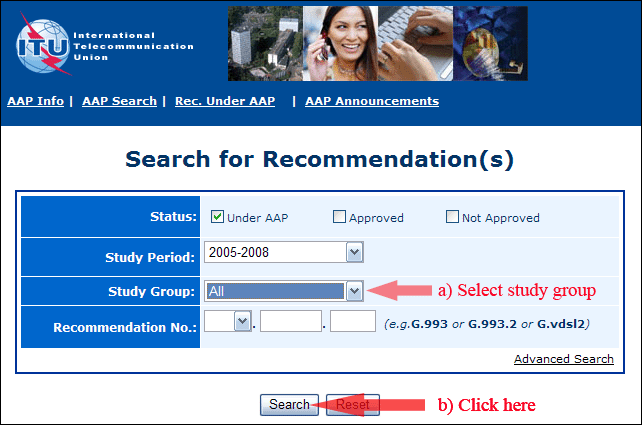 2)	Select your Recommendation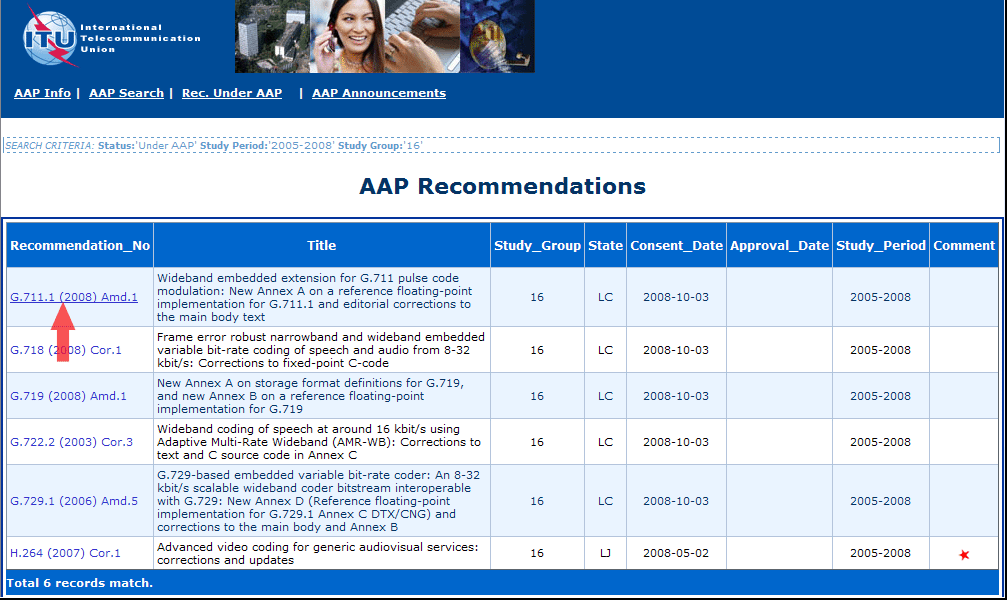 3)	Click the "Submit Comment" button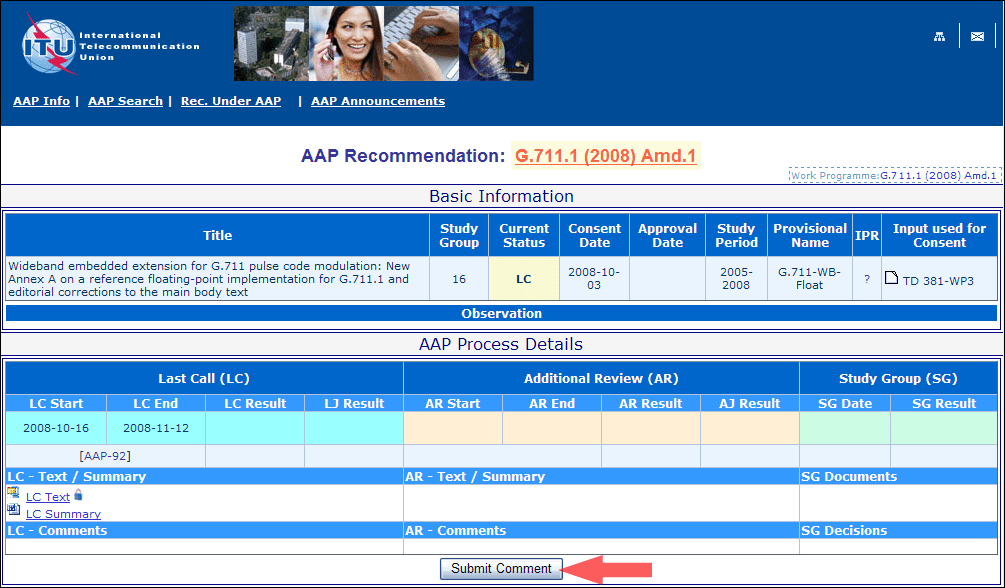 4)	Complete the on-line form and click on "Submit"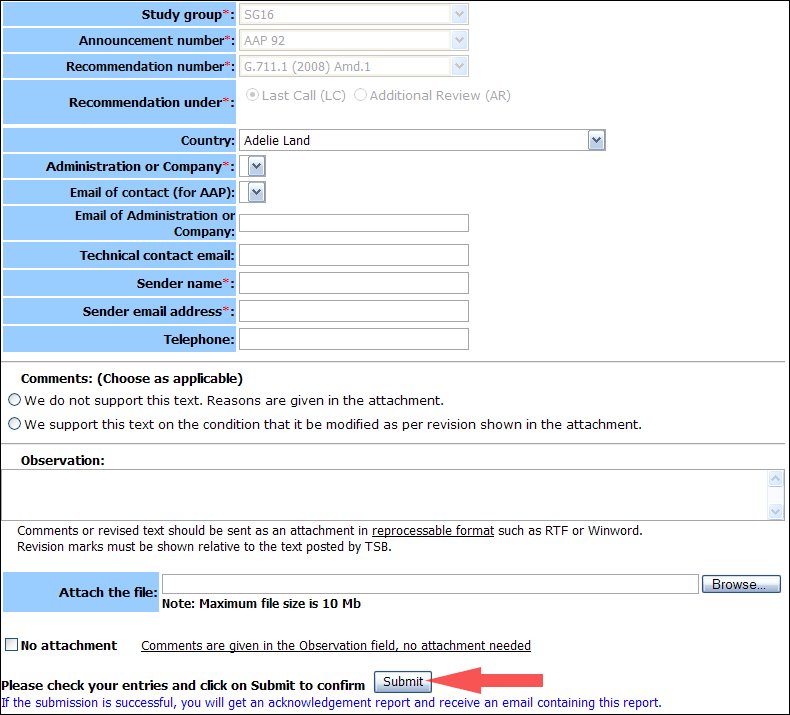 For more information, read the AAP tutorial on:	
http://www.itu.int/ITU-T/aapinfo/files/AAPTutorial.pdfAnnex 3(to TSB AAP-39)Recommendations under LC/AR – Comment submission form(Separate form for each Recommendation being commented upon)	 No attachment: Comments are given in the Observation field, no attachment neededTo be returned to:	 email: 	tsbsg....@itu.int
				[or fax +41 22 730 5853]
Comments or revised text should be sent as an attachment in RTF or WinWord format.
Revision marks must be shown relative to the text posted by TSB.Unión Internacional de TelecomunicacionesOficina de Normalización de las Telecomunicaciones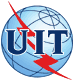 Ref:Tel:Fax:Correo-e:TSB AAP-39AAP/MJ+41 22 730 5860+41 22 730 5853tsbdir@itu.int–	A las Administraciones de los Estados Miembros de la Unión;–	A los Miembros del Sector UIT-T;–	A los Asociados del UIT-TCopia:–	A los Presidentes y a los Vicepresidentes de las Comisiones de Estudio del UIT-T;–	Al Director de la Oficina de Desarrollo de las Telecomunicaciones;–	Al Director de la Oficina de RadiocomunicacionesAsunto:Situación de las Recomendaciones sometidas al proceso de aprobación alternativo (AAP)SG 2http://www.itu.int/ITU-T/studygroups/com02tsbsg2@itu.intSG 3http://www.itu.int/ITU-T/studygroups/com03tsbsg3@itu.intSG 5http://www.itu.int/ITU-T/studygroups/com05tsbsg5@itu.intSG 9http://www.itu.int/ITU-T/studygroups/com09tsbsg9@itu.intSG 11http://www.itu.int/ITU-T/studygroups/com11tsbsg11@itu.intSG 12http://www.itu.int/ITU-T/studygroups/com12tsbsg12@itu.intSG 13http://www.itu.int/ITU-T/studygroups/com13tsbsg13@itu.intSG 15http://www.itu.int/ITU-T/studygroups/com15tsbsg15@itu.intSG 16http://www.itu.int/ITU-T/studygroups/com16tsbsg16@itu.intSG 17http://www.itu.int/ITU-T/studygroups/com17tsbsg17@itu.intRec #TitleLast Call (LC) PeriodLast Call (LC) PeriodLast Call (LC) PeriodLast Call (LC) PeriodAdditional Review (AR) PeriodAdditional Review (AR) PeriodAdditional Review (AR) PeriodAdditional Review (AR) PeriodStatusRec #TitleLC StartLC EndLC
ResultLJ
ResultAR StartAR EndAR
ResultAJ
ResultStatusM.3703
(X.alarm-neutral)Common Management Service – Alarm Management - Requirements and analysis - Protocol neutral2010-06-012010-06-28A A Rec #TitleLast Call (LC) PeriodLast Call (LC) PeriodLast Call (LC) PeriodLast Call (LC) PeriodAdditional Review (AR) PeriodAdditional Review (AR) PeriodAdditional Review (AR) PeriodAdditional Review (AR) PeriodStatusRec #TitleLC StartLC EndLC
ResultLJ
ResultAR StartAR EndAR
ResultAJ
ResultStatusJ.340 (J.ra-psnr)Reference Algorithm for Computing Peak Signal to Noise Ratio (PSNR) of a Video Sequence with Constant Spatial Shifts and a Constant Delay2010-06-012010-06-28LJLJRec #TitleLast Call (LC) PeriodLast Call (LC) PeriodLast Call (LC) PeriodLast Call (LC) PeriodAdditional Review (AR) PeriodAdditional Review (AR) PeriodAdditional Review (AR) PeriodAdditional Review (AR) PeriodStatusRec #TitleLC StartLC EndLC
ResultLJ
ResultAR StartAR EndAR
ResultAJ
ResultStatusG.1011 (G.RQAM
(ex G.FQT))Reference guide to Quality of Experience (QoE) assessment methodologies2010-06-012010-06-28A A Y.1221Traffic control and congestion control in IP-based networks2010-06-012010-06-28A A Y.1542Framework for achieving end-to-end IP performance objectives2010-06-012010-06-28A A Rec #TitleLast Call (LC) PeriodLast Call (LC) PeriodLast Call (LC) PeriodLast Call (LC) PeriodAdditional Review (AR) PeriodAdditional Review (AR) PeriodAdditional Review (AR) PeriodAdditional Review (AR) PeriodStatusRec #TitleLC StartLC EndLC
ResultLJ
ResultAR StartAR EndAR
ResultAJ
ResultStatusG.650.1Definitions and test methods for linear, deterministic attributes of single-mode fibre and cable2010-07-012010-07-28LCG.653Characteristics of a dispersion-shifted single-mode optical fibre and cable2010-07-012010-07-28LCG.654Characteristics of a cut-off shifted single-mode optical fibre and cable2010-07-012010-07-28LCG.656Characteristics of a fibre and cable with non-zero dispersion for wideband optical transport2010-07-012010-07-28LCG.695Optical interfaces for coarse wavelength division multiplexing (CWDM) applications2010-07-012010-07-28LCG.696.1Longitudinally compatible intra-domain DWDM applications2010-07-012010-07-28LCG.709/Y.1322 (2009) Amd.1Interfaces for the Optical Transport Network (OTN): Amendment 12010-07-012010-07-28LCG.709/Y.1331 (2009) Cor.1Interfaces for the Optical Transport Network (OTN): Corrigendum 12010-07-012010-07-28LCG.780/Y.1351Terms and definitions for synchronous digital hierarchy (SDH) networks2010-07-012010-07-28LCG.798Characteristics of optical transport network hierarchy equipment functional blocks2010-07-012010-07-28LCG.800 (2007) Amd.2Unified framework for the architecture of transport networks: Amendment 22010-07-012010-07-28LCG.870/Y.1352Terms and definitions for optical transport networks (OTN)2010-07-012010-07-28LCG.872 (2001) Amd.2Architecture of optical transport networks: Amendment 22010-07-012010-07-28LCG.874Management aspects of optical transport network elements2010-07-012010-07-28LCG.971General features of optical fibre submarine cable systems2010-07-012010-07-28LCG.973Characteristics of repeaterless optical fibre submarine cable systems2010-07-012010-07-28LCG.976Test methods applicable to optical fibre submarine cable systems2010-07-012010-07-28LCG.978Characteristics of optical fibre submarine cables2010-07-012010-07-28LCG.984.4 (2008) Amd.3Gigabit-capable Passive Optical Networks (GPON): ONT management and control interface (OMCI) specification: Amendment 32010-07-012010-07-28LCG.984.7 (G.984.lr)Gigabit-capable Passive Optical Networks (GPON): Long reach2010-07-012010-07-28LCG.98710-Gigabit-capable passive optical network (XG-PON) systems: Definitions, abbreviations and acronyms2010-07-012010-07-28LCG.987.210-Gigabit-capable passive optical networks (XG-PON): Physical media dependent (PMD) layer specification2010-07-012010-07-28LCG.987.3 (G.xgpon.3)10-Gigabit-capable passive optical networks (XG-PON): Transmission convergence (TC) specifications2010-07-012010-07-28LCG.988 (G.omci)ONU management and control interface (OMCI) specification2010-07-012010-07-28LCG.992.3 (2009) Amd.2Asymmetric digital subscriber line transceivers 2 (ADSL2): Amendment 2 - Retrain on eoc protocol timeout2010-07-012010-07-28LCG.7041/Y.1303 (2008) Amd.2Generic framing procedure (GFP)2010-07-012010-07-28LCG.7710/Y.1701 (2007) Amd.1Common equipment management function requirements: Amendment 12010-07-012010-07-28LCG.7712/Y.1703Architecture and specification of data communication network2010-07-012010-07-28LCG.7714.1/Y.1705.1Protocol for automatic discovery in SDH and OTN networks2010-07-012010-07-28LCG.7718/Y.1709Framework for ASON management2010-07-012010-07-28LCG.8001/Y.1354Terms and definitions for Ethernet frames over Transport2010-07-012010-07-28LCG.8010/Y.1306 (2004) Amd.2Architecture of Ethernet layer networks: Amendment 22010-07-012010-07-28LCG.8031/Y.1342 (2009) Cor.1Ethernet linear protection switching: Corrigendum 12010-07-012010-07-28LCG.8032/Y.1344 (2010) Cor.1Ethernet Ring Protection Switching: Corrigendum 12010-07-012010-07-28LCG.8080/Y.1304 (2006) Amd.2 (G.ason)Architecture for the automatically switched optical network (ASON): Amendment 22010-07-012010-07-28LCG.8081/Y.1353Terms and definitions for Automatically Switched Optical Networks (ASON)2010-07-012010-07-28LCG.8101/Y.1355Terms and definitions for transport MPLS2010-07-012010-07-28LCG.8251The control of jitter and wander within the optical transport network (OTN)2010-07-012010-07-28LCG.8260Definitions and terminology for synchronization in packet networks2010-07-012010-07-28LCG.8261/Y.1361 (2008) Amd.1 (G.pactiming)Timing and synchronization aspects in packet networks: Amendment 12010-07-012010-07-28LCG.8262/Y.1362 (G.paclock)Timing characteristics of a synchronous Ethernet equipment slave clock (EEC)2010-07-012010-07-28LCG.8264/Y.1364 (2008) Amd.1 (G.pacmod)Distribution of timing information through packet networks: Amendment 12010-07-012010-07-28LCG.9971 (G.hntreq)Requirements of transport functions in IP home networks2010-07-012010-07-28LCL.50Requirements for passive optical nodes: Optical distribution frames for central office environments2010-07-012010-07-28LCL.82 (L.teib)Optical cabling shared with multiple operators in buildings2010-07-012010-07-28LCL.83 (L.limt)Low impact trenching technique for FTTx networks2010-07-012010-07-28LCL.84 (L.fmun)Fast mapping of underground networks2010-07-012010-07-28LCL.85 (L.ofid)Optical fibre identification for the maintenance of optical access networks2010-07-012010-07-28LCL.86 (L.pon)Considerations on the installation site of branching components in PONs for FTTH2010-07-012010-07-28LCL.87 (L.cda)Optical fibre cables for drop applications2010-07-012010-07-28LCL.88 (L.mpot)Management of poles carrying overhead telecommunication lines2010-07-012010-07-28LCO.172 (2005) Amd.2Jitter and wander measuring equipment for digital systems which are based on the synchronous digital hierarchy (SDH): Amendment 22010-07-012010-07-28LCO.173 (2007) Amd.1Jitter measuring equipment for digital systems which are based on the Optical Transport Network (OTN): Amendment 12010-07-012010-07-28LCO.174 (2009) Cor.1 (O.SyncEjitter,
O.packetjitter)Jitter and wander measuring equipment for digital systems which are based on synchronous Ethernet technology: Corrigendum 12010-07-012010-07-28LCY.1731 (2008) Amd.1OAM functions and mechanisms for Ethernet based networks: Amendment 12010-07-012010-07-28LCRec #TitleLast Call (LC) PeriodLast Call (LC) PeriodLast Call (LC) PeriodLast Call (LC) PeriodAdditional Review (AR) PeriodAdditional Review (AR) PeriodAdditional Review (AR) PeriodAdditional Review (AR) PeriodStatusRec #TitleLC StartLC EndLC
ResultLJ
ResultAR StartAR EndAR
ResultAJ
ResultStatusH.264.2 (V3)Reference software for H.264 advanced video coding2010-03-012010-03-28LJAR2010-06-012010-06-21ACACT.800 (2002) Amd. 4Information technology - JPEG 2000 image coding system: Core coding system: Profiles for broadcast applications2009-11-162009-12-13LJAR2010-06-012010-06-21ACACRec #TitleLast Call (LC) PeriodLast Call (LC) PeriodLast Call (LC) PeriodLast Call (LC) PeriodAdditional Review (AR) PeriodAdditional Review (AR) PeriodAdditional Review (AR) PeriodAdditional Review (AR) PeriodStatusRec #TitleLC StartLC EndLC
ResultLJ
ResultAR StartAR EndAR
ResultAJ
ResultStatusX.1101 (X.mcsec-1)Security requirements and framework for multicast communication2010-05-012010-05-28LJATATITU-T AAP comment submission form for the period 2009-2012ITU-T AAP comment submission form for the period 2009-2012Study Group:Announcement number:Recommendation number:Recommendation under:
 Last call (LC)

 Additional Review (AR)Country:Administration/Company:Name of AAP Contact Person:Email of AAP Contact Person:Sender name:
(if different from AAP Contact Person)Sender email address:Telephone:Comments:
(Choose as applicable)
 We do not support this text. Reasons are given in the attachment.

 We support this text on the condition that it be modified as per revision shown in the attachment.Observations: